«Цифровая образовательная среда» - шаг в будущее!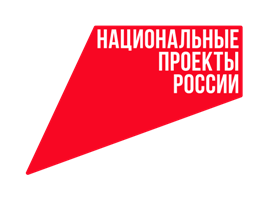 В 2021 году на базе средней школы №2 началась реализация регионального проекта «Цифровая образовательная среда» национального проекта «Образование». - Одно из важнейших направлений развития школы - создание единого информационного пространства. Это позволит  обеспечить высокий уровень доступности информационных и коммуникационных технологий для педагогов и обучающихся, - говорит директор учреждения Галина Якушина. В рамках проекта школа получила 28 компьютеров. Кроме того, в учебном учреждении был расширен канал связи подключения к сети Интернет свыше 100 Мб/с. Все учебные и административные помещения школы  оснащены доступом в интернет.-  Второе немаловажное направление - повышение компетентности педагогических кадров в области информационных и телекоммуникационных технологий, - продолжает Галина Ивановна. - Только учитель будущего готов применять внедрение различных форматов электронного образования, формировать цифровой образовательный профиль и выстраивать индивидуальный план обучения с использованием информационных  платформ. В ходе реализации проекта педагоги учреждения прошли курсы повышения квалификации  ФГА ОО ДПО «Академия реализации государственной политики и профессионального развития работников образования Министерства просвещения Российской Федерации» «Школа современного учителя» в дистанционной форме. А также принимают активное участие в региональных и всероссийских вебинарах.- Повышение цифровой компетентности обучающихся и внедрение инновационных цифровых проектов в образовательный процесс обусловлено использованием цифровых технологий при самостоятельном поиске информации для проектно-исследовательской деятельности на уроках  информатики, сопровождением процесса развития цифровой компетентности учащихся высококвалифицированными педагогическими кадрами, обладающими актуальными компетенциями в сфере современных технологий, в урочной и внеурочной деятельности, использованием в учебном процессе доступом к цифровым сервисам (АСУ «Виртуальная школа, «Учи.ру, Яндекс учебник, Инфоурок, РЭШ), - рассказывает начальник отдела дошкольного, общего и дополнительного образования управления образования администрации города Мценска Олеся Сидорова. -  Можно с уверенностью утверждать, что цифровая образовательная среда школы должна изменить жизнь наших детей. У них появится возможность постигать азы наук, осваивать новые технологии, использовать современное оборудование. Благодаря этому обучающиеся смогут всесторонне развиваться, открывая для себя новые возможности.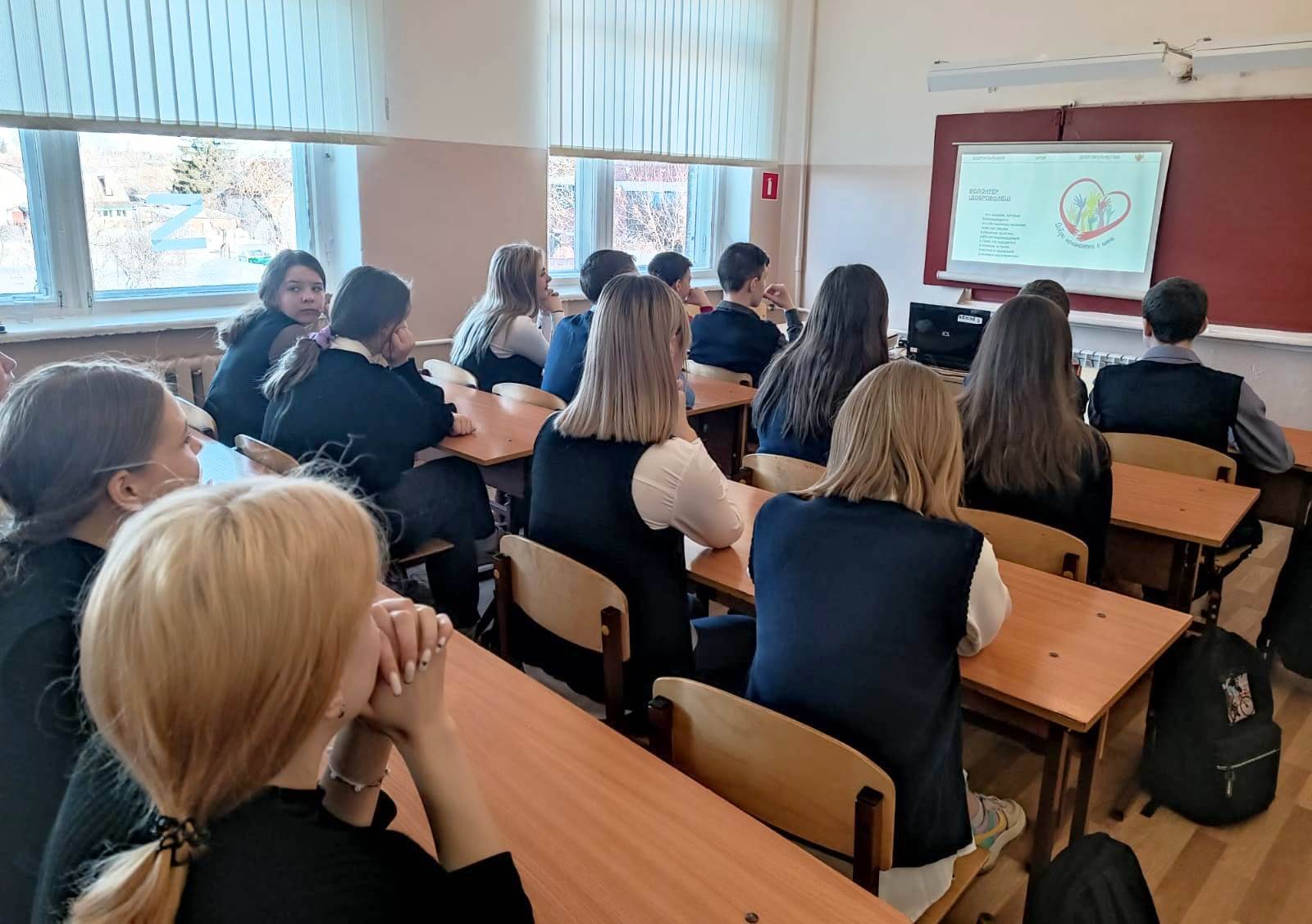 